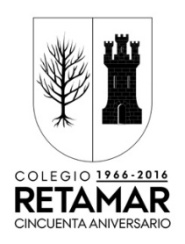 COLEGIO RETAMAR2º DE ESO. Lengua Española y LiteraturaEXAMEN 04   2015.12.1	  1ª EvaluaciónAlumno                                       Nº         2º     Hoja 1. Fecha: 17 de noviembre, 2015Coloca las tildes y las consonantes que hagan falta (b/v o c/z): (1 pto.; cada fallo -0.2)Algunas __e__es no te sa__es __ien los tiempos __er__ales. Es dificil __i__ir en un ha__itat contaminado porque las perdi__es y los pe__es no na__en  __ien. No se como ha__es para __e__er en ese __idrio tan __onito; la __e__ida se sale por los __ordes __erdes. Ahi __an __arios __ere__eres con __ar__as de __arios dias. Un __uitre di__ujo un circulo perfecto con su __uelo.Mide estos versos. Señala la división silábica, las licencias métricas y la rima. (0,5 ptos.)Si Dios omnipotente me mandara				………
de sus deseos tomar el que quisiera,			………
ni el oro ni la plata le pidiera,				………
ni imperios ni coronas deseara.				………
Si un sublime talento me bastara				………
para vivir feliz, yo le eligiera;				………
mas, ¡cuántos sabios referir pudiera			………
a quien su misma ciencia costó cara!			………
Yo solo pido al Todopoderoso				………
propicios me conceda estos tres dones,			………
con que vivir en paz y ser dichoso:			………
un fiel amigo en todas ocasiones,				………
un corazón sencillo y generoso				………
y juicio que dirija mis acciones.				………(Tomás de Iriarte)Explica qué tipo de rima se ha utilizado en el texto anterior. Justifica tu respuesta. (0,25 ptos.)Explica qué tipo de estrofa es. Justifica tu respuesta (0,5 ptos.).Resume el texto en un máximo de tres líneas. (0,5 ptos.)Pon un título adecuado al poema. (0,25 ptos. )………………………………………………………………………………………………¿A qué nivel del lenguaje pertenece el poema anterior? ¿Por qué? Explica las características de dicho nivel. Pon ejemplos del texto (1 pto.)Explica la ausencia de tilde en las siguientes palabras. (0,5 ptos.)Sabios (Verso 7):le (Verso 6):Explica las funciones del lenguaje que aparecen en el texto. (1 pto.)Explica los tipos de oraciones según la actitud del hablante. Pon ejemplos del poema. (1 pto.)Di las formas verbales que se te piden. (1 pto.)- 2ª per. sing. pretérito perfecto simple indicativo, caber, 2ª conj., activa: ……………………….……….- 1ª per. plural futuro imperfecto indicativo, recaer, 2ª conj., activa: 	…..……..…………….……….…….- 3ª per. sing. pretérito imperfecto indicativo, imponer, 2ª conj., activa:	 ……………………………- 1ª per. plural presente subjuntivo, repartir, 3ª conj., activa:	………….…..…………….…..…….Analiza morfológica y sintácticamente la siguiente oración (1,5 ptos.)Siempre llega muy cansado, por las mañanas, mi vecino de arriba.Recuerda que debes cuidar la presentación. Si usas “boli” rojo perderás 5 puntos.